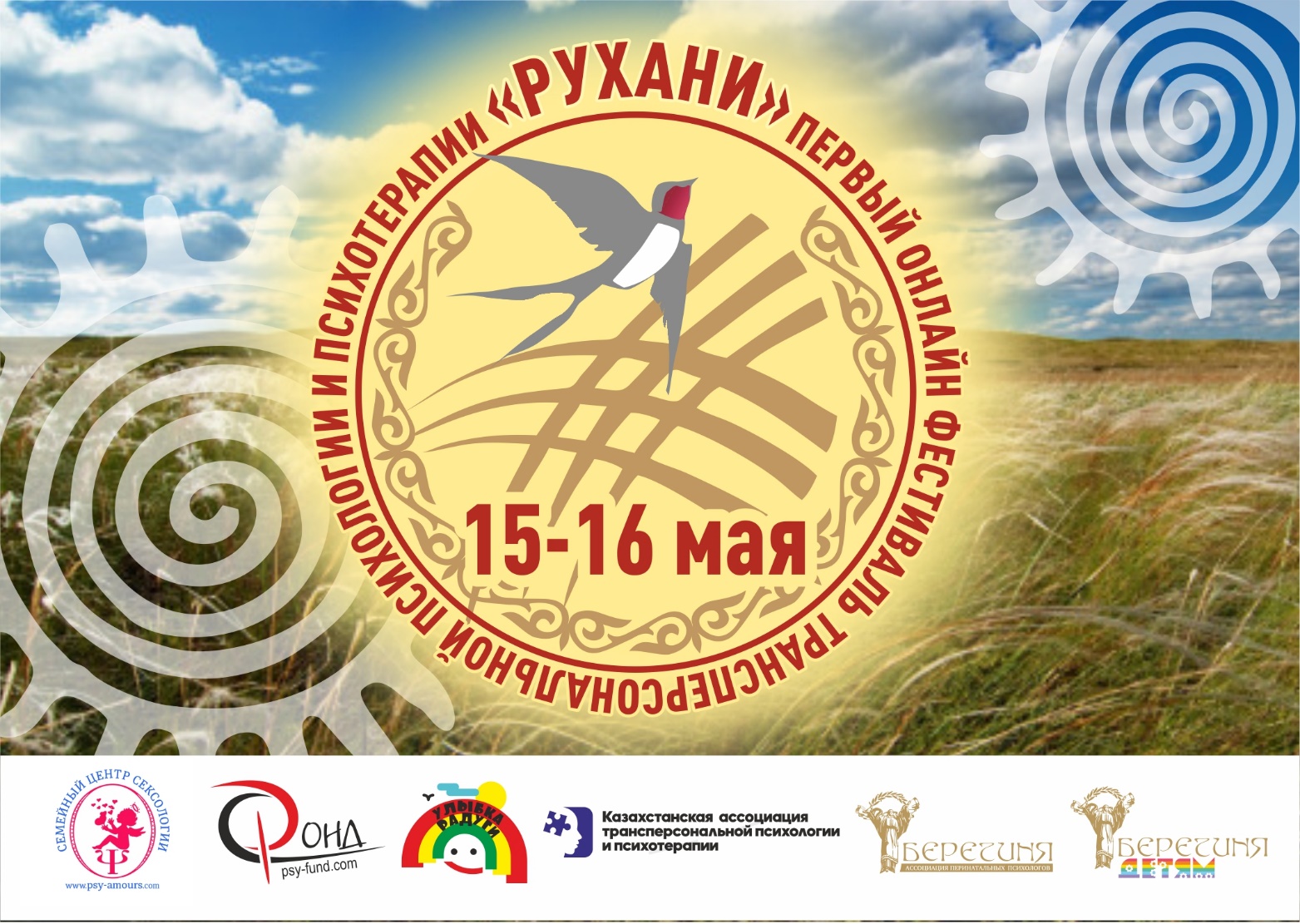 СОГЛАШЕНИЕО ИНФОРМАЦИОННОЙ ПОДДЕРЖКЕ МЕРОПРИЯТИЯУВАЖАЕМЫЕ КОЛЛЕГИ!Просим Вас оказать информационную поддержку мероприятия и по возможности разместить анонсы на Ваших информационных каналах в социальных сетях: в Контакте, facebook, instagram и других. Разместить баннеры с активной ссылкой на сайтах, форумах и других площадках Вашей организации. Для публикаций рекомендуем использовать официальные афиши мероприятия, которые приложены к письму – приглашению (все афиши адаптированы требованиям по размерам для разных социальных сетей).Предпочтительно размещать не менее 8-и публикаций ежемесячно, те. По две публикации в неделю. Материалы для публикаций предоставляются оргкомитетом.Создание дополнительных инфоповодов и совместных акций ПРИВЕТСТВУЕТСЯ! Фестиваль  охватывает широкую аудиторию участников, от специалистов до интересующихся людей, поэтому были разработаны две страницы в разных социальных сетях – инстаграмм -    @nataliiapostoeva                           @ruhanyfestКроме того, работают  сайты  Фестиваля –  www.psy-fund.com        www.psy-amours.com     ПРИМЕРЫ АНОНСА МЕРОПРИЯТИЯАнонс с приглашением к участию в I-ом онлайн фестивале трансперсональной психологии и психотерапии  в г. Алматы  с ссылкой на  сайт    -    www.psy-fund.com                              www.psy-amours.com     на регистрацию:   @nataliiapostoeva                                   @ruhanyfest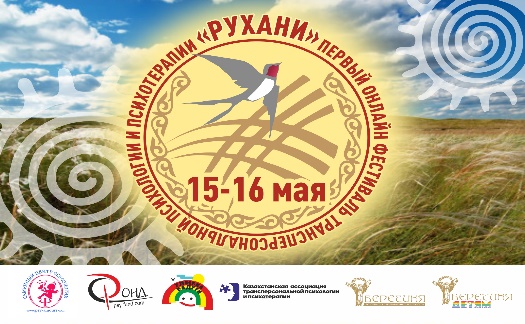 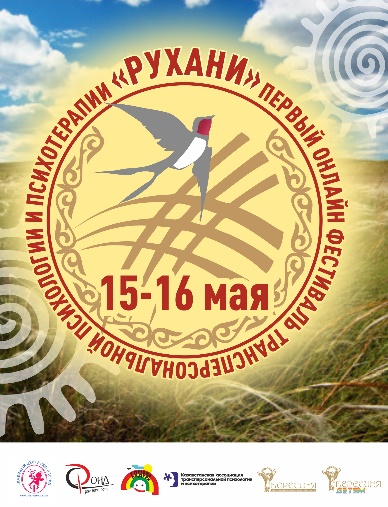 Вы можете выбрать любую афишу из предложенных вариантов.Текст публикации рекомендуем оформлять с использованием пресс-релиза конференции.Анонс с призывом на регистрацию на фестиваль с активной короткой ссылкойНа вотцап телефонный номер +7 777 688 68 09  Наталия                                                           +7 701 818 69 86  Марал                                                           +998 90 991 56 87 ЕкатеринаПУБЛИКАЦИИ «ИСТОРИЙ», «СТОРИС» в социальных сетях  вКонтакте, facebook, instagram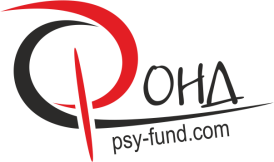 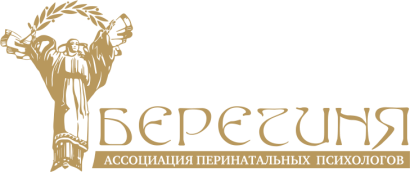 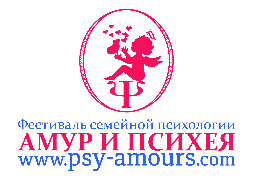 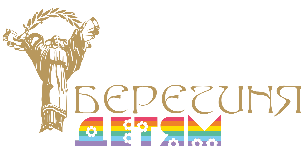 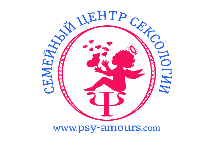 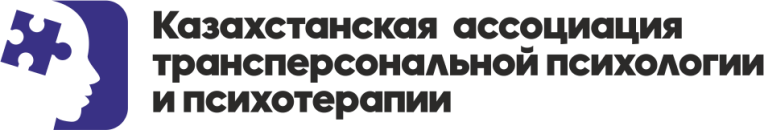 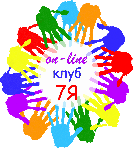 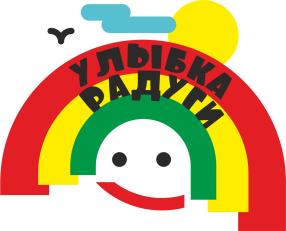 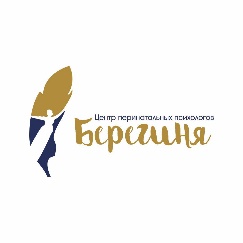 С использованием  любого из логотипов.ПО ВОПРОСАМ СОЗДАНИЯ ДОПОЛНИТЕЛЬНЫХ ИНФОПОВОДОВ И СОВМЕСТНЫХ АКЦИЙ ОБРАЩАТЬСЯ К Постоевой Наталие, +77776886809, Postoeva_nata@list.ru                                                                         ПРЕСС-РЕЛИЗ смотри ниже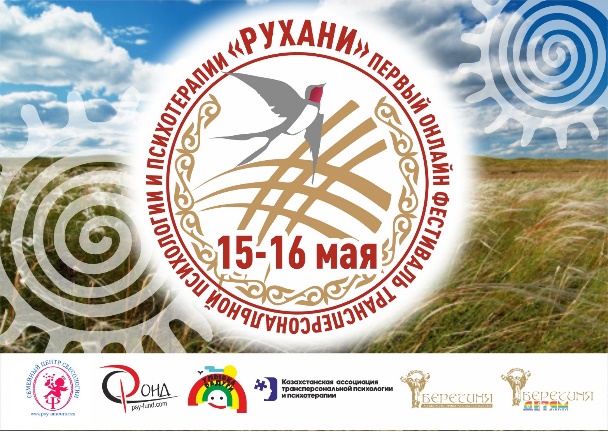 Пресс-релизПервого онлайн фестиваля трансперсональной психологии и психотерапии «Рухани»Дорогие друзья!Трансперсональная психология - течение психологии, которое изучает трансперсональные переживания, изменённые состояния сознания и религиозный опыт, соединяя современные психологические концепции, теории и методы с традиционными духовными практиками Востока и Запада. Главные идеи, на которых базируется трансперсональная психология — недвойственность, расширение сознания за пределы обычных границ Эго, саморазвитие личности и психическое здоровье..Основной интерес трансперсональной психологии состаляют исследования изменных и расширенных состояний сознания, в том числе духовный кризис, околосмертные переживания, экстатические состояния, предельный опыт в стрессовых состояниях, творчество и интуиция, осознавание себя частью чего-то большего, чем физическое тело (соединение с коллективным бессознательным), а также дородовые переживания человека (то есть процесс  созревания плода у матери) и само рождение.Особенность трансперсональной психологии состоит в том, что она предлагает техники проживания трансперсонального опыта для многоуровнего "исцеления", освобождения от физических блоков и зажимов, решения внутриличностных проблем человека. Такие надличностые переживания достигаются в том числе за счет особого дыхания (холотропное дыхание, ребефинг, вайвейшн, осознанное, связное дыхание), медитации, гипноза и самогипноза, работы со сновидениями, телесно-ориентированных практик, выхода из привычой идентификации, творчества.15 и 16 мая мы от всего нашего сердца приглашаем вас посетить онлайн Фестиваль «Рухани»! Наша команда замечательно поработала,  и мы подготовили для вас великолепную программу на Фестивале! Два дня на Фестивале вам предстоит  общаться и смотреть выступления  психологов  и психотерапевтов, гипнотерапевтов, перинатологов, арт-терапевтов, тарологов, энерготерапевтов и космоэнергетов, йогов и духовных практиков, и многих других специалистов, практикующих в помогающих профессиях работу с  бессознательными частями личности и с измененным состоянием сознания!Наш Фестиваль — 100 % знания и духовного просвещения для каждой личности и всей семьи!  У нас отличные новости — с нами на фестивале будут великолепные спикеры из различных городов нашей прекрасной планеты Земля!О каждом вы можете узнать на сайте Фестиваля www.psy-fund.com        www.psy-amours.com    и в соц.сетях: instagram  @ruhanyfestВ ПРОГРАММЕ ФЕСТИВАЛЯ:∙              Дискуссионные онлайн-группы, вебинары, ответы на вопросы, презентации, познавательные лекции и мастер- классы! И многое- многое- многое….Как стать спикером Фестиваля? Необходимо связаться с  Постоева Наталия +77776886809,  Устенова Марал +77018186986 или отправить по электронной почте  заявку на регистрацию: Postoeva_nata@list.ru maral.us@bk.ruНемного о нас: КУРАТОР ФЕСТИВАЛЯ:   Терентьева Ирина, кандидат политических наук, психолог, автор обучающих программ для психологов – практиков,  директор  центра практической психологии и психотерапии «Фонд»  Республика Казахстан,   www.psy-fund.com;  автор и куратор Фестиваля семейной психологии «Амур и Психея»  www.psy-amours.com;  автор и куратор проекта  ZONAPI   www.zonapi.com; автор и куратор Фестиваля детской психологии и психотерапии «Улыбка радуги», автор и куратор проекта Ассоциации перинатальных психологов и психотерапевтов «Берегиня», автор книги «О комплексах и не только…», автор аудиокниги «Все тайны твоих комплексов», автор книги «Марафон серого вещества».  +7 777 357 11 13  psyirina@mail.ru  www.psy-fund.com    skype    irina1104196. ОРГАНИЗАТОР ФЕСТИВАЛЯ:  Ассоциация перинатальных психологов и психотерапевтов «Берегиня», г. Алматы, Казахстан,  www.psy-amours.comPostoeva_nata@list.ru  +77776886809@nataliiapostoeva ОФИЦИАЛЬНЫЕ ПАРТНЕРЫ ФЕСТИВАЛЯ: Ассоциация сексологов «Семейный центр сексологии» - @psyamourassociation        Онлайн- клуб 7Я - @club_family_kazКОНТАКТНЫЕ ТЕЛЕФОНЫ:  Постоева Наталия +7 777 688 68 09                                                      Устенова Марал +7 701 818 69 86ОФИЦИАЛЬНЫЙ САЙТ  ФЕСТИВАЛЯ:  www.psy-fund.com   www.psy-amours.com    почта:  Postoeva_nata@list.ru maral.us@bk.ruДАТА ПРОВЕДЕНИЯ 15-16 мая 2021 г.ФОРМАТ МЕРОПРИЯТИЯ: онлайн участиеМЫ В СОЦИАЛЬНЫХ СЕТЯХ:инстаграмм - @ruhanyfestТеперь вы знаете, что такие мероприятия есть, присоединяйтесь к нам! Мы приглашаем вас к активному общению на Фестивале! С уважением, оргкомитет фестиваля.